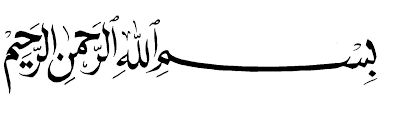 ArRahmah Islamic Institute  AHSAN-AL-BAYAN   JUZ 1-Part 2  Instructions:-  Please DO NOT DISCUSS the test at all, with anyone whosoever, in the class until she has already attempted it.  Attempt the test very neatly.  Once you open the test, you are not allowed to open any Quran or notes.  You are required to complete the test in one sitting.  Directions:-  Print out a hard copy of test or you can attempt your test online on your own computer.  Fill out the answers in the time frame designated on the test itself.  Please write your answer with blue pen. No red ink allowed.  Please write word to word meaning under each word. DO NOT write running meaning of the whole ayah.  Please revise the test before emailing it.  All Students please email attempted test to ab17test@gmail.com  .   پارہ 1 ؛ پارٹ 2  -:ہدایات     .برائے مہربانی اپنے ٹیسٹ کے بارے میں کسی سے بات نہ کریں، جب تک وہ اپنا ٹیسٹ نہ دے دیں .خوشخطی صاف ہونی ضروری ہے  ایک دفعہ جب آپ نے ٹیسٹ کھول لیا پھرآپ کوئی بھی قرآن اور دوسرے کوئی نوٹس   .نہیں کھول سکتے ہیں  .آپ کو ٹیسٹ کھولنے کے بعد،ٹیسٹ ایک دفعہ ہی بیٹھ کے دینا ہو گا  .ٹیسٹ کی کاپی نکل لیں  .اپنے جوابات کو خالی خانوں میں لکھیں  .برائے مہربانی اپنے جوابات دینے کے لئے نیلے قلم کا استمعال کریں لال قلم نہیں استمعال کرسکتے  .برائے مہربانی لفظی ترجمہ لکھنے کے لئے صحیح لفظ کے نیچے لکھیے   .ای میل کرنے سے پہلے اپنا ٹیسٹ ایک بار ضررو پڑھ لیجیے گا  .برائے مہربانی ٹیسٹ دینے کے بعد سب کو اپنا ٹیسٹ اس ایڈریس پر ای میل کرنا ہو گا  ab17test@gmail.com   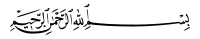 ArRahmah Islamic Institute AHSAN-AL-BAYAN  Juz 1- Part 2Name/ نام : Group Incharge/گروپ انچا رج:     Date/تاریخ:                                           Country(state)/اسٹیٹ/ ملک:  Write word to word meaning Only of following Ayahs: :مندرجہ ذیل آیات کا لفظی ترجمہ کریں  وَقَالُواْ    لَن     تَمَسَّنَا     ٱلنَّارُ     إِلَّآ      أَيَّامٗا    مَّعۡدُودَةٗۚ    قُلۡ    أَتَّخَذۡتُمۡ   عِندَ      ٱللَّهِ      عَهۡدٗا      فَلَن     يُخۡلِفَ    ٱللَّهُ     عَهۡدَهُۥٓۖ      أَمۡ     تَقُولُونَ   عَلَى  ٱللَّهِ       مَا       لَا     تَعۡلَمُونَ (2:80)  بَلَىٰۚ      مَن    كَسَبَ    سَيِّئَةٗ   وَأَحَٰطَتۡ  بِهِۦ       خَطِيٓ‍َٔتُهُۥ     فَأُوْلَٰٓئِكَ    أَصۡحَٰبُ     ٱلنَّارِۖ     هُمۡ      فِيهَا     خَٰلِدُونَ 2:81 وَٱلَّذِينَ     ءَامَنُواْ     وَعَمِلُواْ    ٱلصَّٰلِحَٰتِ     أُوْلَٰٓئِكَ      أَصۡحَٰبُ      ٱلۡجَنَّةِۖ هُمۡ      فِيهَا    خَٰلِدُونَ  (2:82) وَإِذۡ     أَخَذۡنَا    مِيثَٰقَ      بَنِيٓ   إِسۡرَٰٓءِيلَ    لَا تَعۡبُدُونَ     إِلَّا     ٱللَّهَ     وَبِٱلۡوَٰلِدَيۡنِ    إِحۡسَانٗا    وَذِي     ٱلۡقُرۡبَىٰ    وَٱلۡيَتَٰمَىٰ وَٱلۡمَسَٰكِينِ   وَقُولُواْ    لِلنَّاسِ   حُسۡنٗا   وَأَقِيمُواْ   ٱلصَّلَوٰةَ    وَءَاتُواْ    ٱلزَّكَوٰةَ  ثُمَّ      تَوَلَّيۡتُمۡ    إِلَّا    قَلِيلٗا       مِّنكُمۡ     وَأَنتُم  مُّعۡرِضُونَ(2:83)  وَلَتَجِدَنَّهُمۡ أَحۡرَصَ  ٱلنَّاسِ   عَلَىٰ   حَيَوٰةٖ   وَمِنَ    ٱلَّذِينَ   أَشۡرَكُواْۚ   يَوَدُّ    أَحَدُهُمۡ    لَو  يُعَمَّرُ    أَلۡفَ   سَنَةٖ    وَ مَا   هُوَ   بِمُزَحۡزِحِهِ  ۦ  مِنَ    ٱلۡعَذَابِ  أَن    يُعَمَّرَۗوَٱللَّهُ  بَصِيرُۢ   بِمَا  يَعۡمَلُونَ (2:96) وَقَالُواْ   لَن  يَدۡخُلَ  ٱلۡجَنَّةَ   إِلَّا  مَن   كَانهُودًا    أَوۡ   نَصَٰرَىٰۗ    تِلۡكَ   أَمَانِيُّهُمۡۗ     قُلۡ   هَاتُواْ   بُرۡهَٰنَكُمۡ    إِن    كُنتُمۡ صَٰدِقِينَ 2:111 بَلَىٰۚ   مَنۡ   أَسۡلَمَ   وَجۡهَهُۥ     لِلَّهِ     وَهُوَ  مُحۡسِنٞ   فَلَهُۥٓ    أَجۡرُهُۥ عِندَ    رَبِّهِۦ    وَلَا    خَوۡفٌ  عَلَيۡهِمۡ  وَلَا    هُمۡ    يَحۡزَنُونَ(2:112 وَلِلَّهِ  ٱلۡمَشۡرِقُوَٱلۡمَغۡرِبُۚ    فَأَيۡنَمَا   تُوَلُّواْ   فَثَمَّ    وَجۡهُ    ٱللَّهِۚ    إِنَّ ٱللَّهَ     وَٰسِعٌ   عَلِيم 2:115ٱلَّذِينَ   ءَاتَيۡنَٰهُمُ    ٱلۡكِتَٰبَ   يَتۡلُونَهُۥ    حَقَّ    تِلَاوَتِهِۦٓ     أُوْلَٰٓئِكَ    يُؤۡمِنُونَ   بِهِۦۗوَمَن   يَكۡفُرۡ   بِهِۦ    فَأُوْلَٰٓئِكَ  هُمُ    ٱلۡخَٰسِرُونَ (2:121)وَوَصَّىٰ     بِهَآ    إِبْرَاهِيمبَنِيهِ    وَيَعۡقُوبُ   يَٰبَنِيَّ    إِنَّ     ٱللَّهَ    ٱصۡطَفَىٰ     لَكُمُ       ٱلدِّينَ     فَلَا  تَمُوتُنَّ     إِلَّا    وَأَنتُم     مُّسۡلِمُونَ  (2:132)  أَمۡ      كُنتُمۡ      شُهَدَآءَ      إِذۡ  حَضَرَ  يَعۡقُوبَ   ٱلۡمَوۡتُ   إِذۡ    قَالَ    لِبَنِيهِ    مَا   تَعۡبُدُونَ     مِنۢ     بَعۡدِيۖ     قَالُواْ   نَعۡبُدُ    إِلَٰهَكَ    وَإِلَٰهَ    ءَابَآئِكَ       إِبۡرَٰهِ‍ۧمَ    وَإِسۡمَٰعِيلَ     وَإِسۡحَٰقَ إِلَٰهٗا    وَٰحِدٗا   وَنَحۡنُ     لَهُۥ    مُسۡلِمُونَ (2:133) تِلۡكَ     أُمَّةٞ      قَدۡ       خَلَتۡۖ لَهَا      مَا     كَسَبَتۡ     وَلَكُم    مَّا      كَسَبۡتُمۡۖ        وَلَا      تُسۡ‍َٔلُونَ     عَمَّا  كَانُواْ        يَعۡمَلُونَ 2:134 Write the meanings of following words::مندرجہ ذیل الفاظ کا لفظی ترجمہ کریں  بِمُزَحۡزِحِهِۦ          بَغۡيًا            بَيِّنَٰتٖ          يُخَفَّفُ               ٱلۡمَرۡءِ   TEST DUE DATE:-  27th August 201727th August 2017   :ٹیسٹ دینے کی آخری تاریخ